TISKOVÁ ZPRÁVA	                  					6. 12. 2017DIVADELNÍ TIP: Tlustý prase – nekompromisní komedie o lásce s kilogramy navíc  v podání Indigo CompanyDivadelní společnost Indigo Company uvádí v Divadle pod Palmovkou příběh velké lásky, která musí překonat několik kil nadváhy. Hlavní hrdinka je totiž tlustá jako prase.Nezávislá divadelní společnost Indigo Company uvede 18. prosince od 19.00 v Divadle pod Palmovkou svou inscenaci s poněkud provokativním názvem Tlustý prase. Současná hra amerického dramatika a scenáristy Neila La Buta vypráví příběh čerstvé lásky mezi vtipnou, společenskou Helenou, jejíž jediná „vada“ jsou kilogramy navíc, a Tomem, který má problém ustát společenský tlak i jedovaté poznámky známých na adresu jeho nové přítelkyně. Hlavní roli Heleny bojující s reakcemi okolí na svou váhu ztvární Jana Trojanová, jejího přítele Toma si zahraje Michael Vykus. V roli bývalé Tomovi přítelkyně se představí Lilian Fischerová a nově v roli Cartera režisér představení Petr Mikeska. Kostýmy a scénografické řešení vytvořila L´ubica Bábek Melcerová. 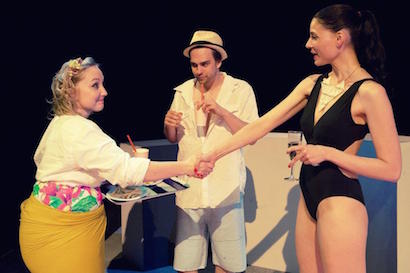 Nekompromisní komedie Tlustý prase baví a zároveň se trefuje do aktuálních otázek, jakými jsou důležitost upřímnosti ve vztazích a hledání hranice mezi konstruktivní kritikou a chabou omluvou vlastní nedostatečnosti. O inscenaci Tlustý praseAutor: Neil LaBute Překlad: Dana Hábová Režie: Petr Mikeska Scéna a kostýmy: L´ubica Bábek Melcerová Produkce: Marek Šmied, Vilma Bílová Světla a zvuk: Daniel Mašek a Petr BakosHrají: Helena: Jana Trojanová Tom: Ondřej Rychlý/Michael Vykus Jeannie: Lilian S. Fischerová Carter: Martin Kraus/Tomáš Novotný/Petr MikeskaPremiéra: 21. 6. 2016 v Divadle pod PalmovkouAnotace: Láska prý hory přenáší. Co když ale vážíte tolik, že se do náruče lásky už nevejdete? Co když žijete ve světě, kde touha po dokonalosti vám vymezila jen malé místo bez slunce? Buď se okamžitě změňte a buďte hubení, tedy krásní, tedy úspěšní, a proto i šťastní. Anebo se vydejte do nelehkého boje a buďte sami sebou, i když možná prohrajete. Helena nemá žádnou vadu. Jen je tak trochu při těle. Vlastně se o ní říká, že je tlustý prase. Bude příběh lásky Heleny a Toma pohádkou s happy endem, anebo hororem, na jehož konci nezůstane kámen na kameni?Nejbližší reprízy: 25.1. od 19.00 v Šemberovo divadlo Vysoké MýtoO divadelní společnosti Indigo CompanyIndigo Company je nezávislá divadelní a umělecká společnost, která zahájila činnost v roce 2013. Zakladatelky společnosti jsou herečky Jana Trojanová a Lilian S. Fischerová. Indigo Company se zabývá produkcí vlastních divadelních projektů a jejich uváděním po celé České republice. Dále pořádá taneční workshopy, literárně-hudební pořady, scénická čtení, besedy s významnými osobnostmi českého kulturního života a také benefiční komponované pořady a koncerty.Kontakty Divadelní společnost Indigo CompanyProdukce: indigocompanyart@gmail.com Web: www.indigocompany.cz 
Facebookové stránky divadelní společnosti Indigo Company